YouTube and other helpful links
Photography Tutorial Channels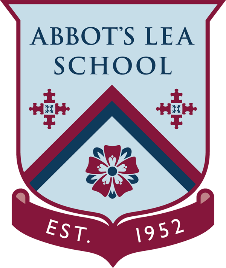 


Are you interested in photography? We take a look at four of the most helpful photography tutorial channels on YouTube you should be watching right now.
YouTube brings all kinds of creators into your home to share what they know. Photography, in particular, is constantly evolving, so we are lucky to have channels like these to help inform and inspire us.
Jamie Windsor:

“Chances are, you have probably seen one of Jamie’s videos pop up in your suggested feed. His videos usually pull in massive numbers because of their accessibility and superb video editing. As a photographer, filmmaker, and motion graphics artist, Jamie’s videos are for anybody interested in anything creative. Lessons on originality, lighting, and colour are just the tip of the iceberg for this masterfully executed channel. Check it out.”
https://www.youtube.com/watch?v=gX8dkkqF9eE
https://www.youtube.com/user/jamiewindsor


Jessica Kobeissi:

“Easily the biggest YouTuber on this list, Jessica Kobeissi is living the dream. Her videos involve traveling the world, shooting portraits, and giving us fantastic tips and photography know-how. With this many subscribers, her content is only getting better, as is her photography. This channel is an absolute must if you are interested in mastering portrait photography. Whether it’s editing or photographing, Jessica has a brilliant tutorial for you.”
https://www.youtube.com/watch?v=OBUyETrqzs4
https://www.youtube.com/user/jessicakphoto


Sean Tucker:

“Sean Tucker’s channel is more like a TV show you would find on Netflix or Amazon. The video quality is only outmatched by his unbelievable rhythm, pacing, and photography. This channel is perfect for anybody interested in the “Whys” of photography. He answers questions like What makes a good photographer? What makes a good image? How do you convey emotion through photography? The answers are worth your time.”
https://www.youtube.com/watch?v=lBAFTR2lScY
https://www.youtube.com/user/seantuckermergeNigel Danson:

“From inception to completion, this channel focuses on understanding your gear and, in turn, what type of photos you want to take. There are a few true gems on the channel that involve planning your shoot and getting everything you want out of your trip. It is rare on YouTube to find a content creator who creates according to their own creative desires, not what the audience is constantly asking for. Danson puts out stories while helping us along the way.”
https://www.youtube.com/watch?v=U-18LgldwXw
https://www.youtube.com/channel/UCkJld-AoXurbT2jDnfM8qiA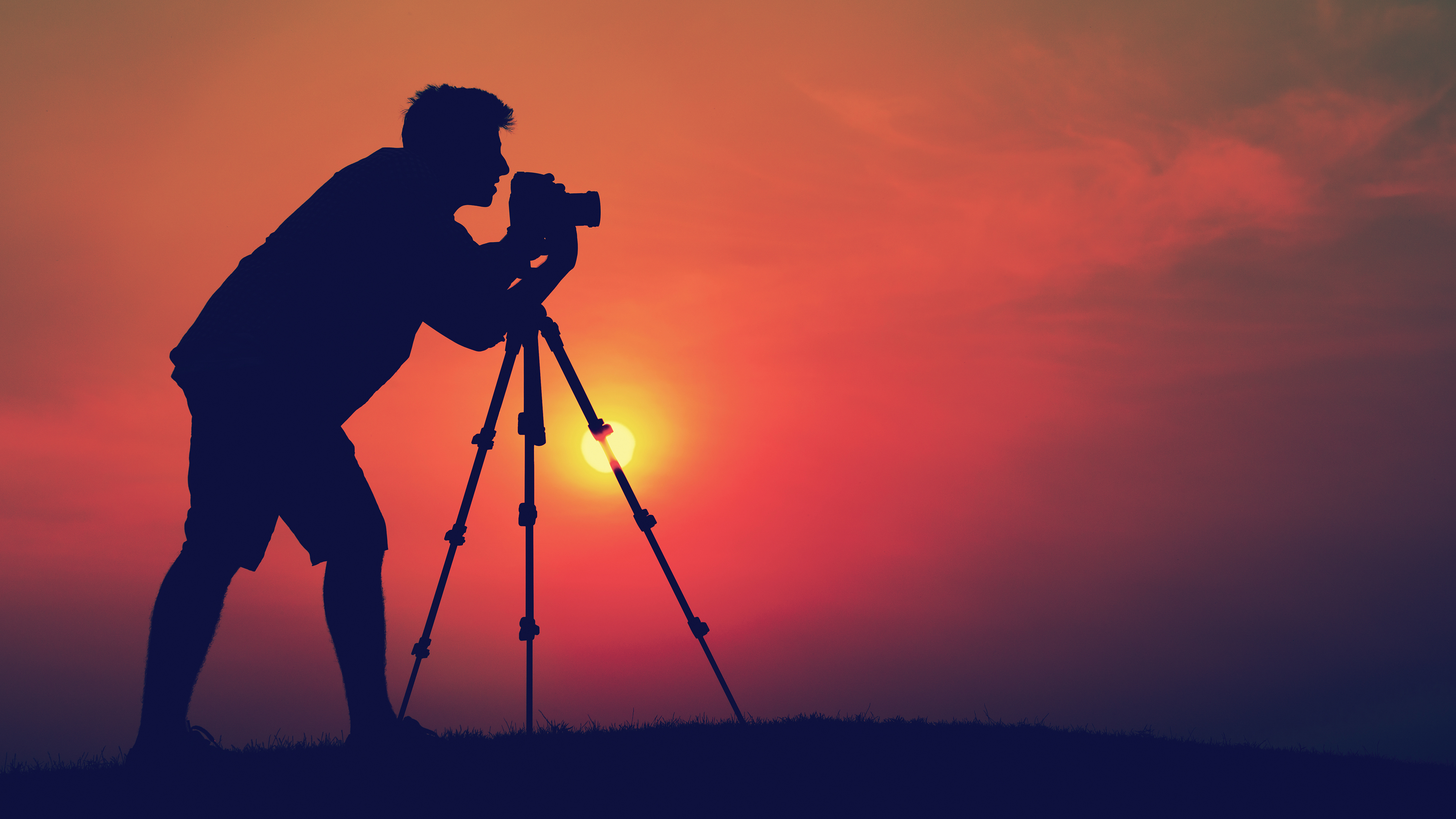 